² 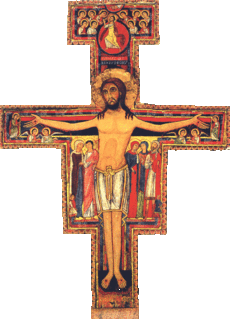 Samedi 18 Mars  202318h00 : Messe à Loriol. Int : Jean-François MOREAU, Mickaël Dimanche 19 Mars 4ème  Dimanche de Carême10h00 : Messe à Sarrians. Int : famille BELMON - CAGNARDI16h : salle Regain, Conférence sur les donatifs de Sarrians. 17h30, salle Regain, AG de DevalpatrèsLundi 20 Mars 2023Saint Joseph9h30 : Messe à Sarrians. Int : Eugène VANHOVE16h30 : Catéchisme à Loriol. Mardi 21 Mars 16h30 : Catéchisme à Loriol et Sarrians. 18h15 : Messe à Sarrians. Int : Jacky PONSON18h45 : réunion chants de la Semaine Sainte. Mercredi 22 Mars  18h00 : Chapelet « la France Prie » à ND des Voyageurs. 18h00 : Messe à Loriol. Int : Renée SAEZJeudi 23 Mars8h00 : Adoration Eucharistique à Loriol8h30 : Messe à Loriol. Int : Didier COULLET9h15 : confessions à Marie PilaVendredi 24 Mars8h00 : Adoration Eucharistique à Sarrians8h45 : Messe à Sarrians. Int : Pierrette CHABRAN9h15 : confessions à Sarrians Samedi 25 Mars  20239h00 : Messe de l’Annonciation à Sarrians. 16h30 : aumônerie des Jeunes à Loriol. 18h00 : Messe à Loriol. Int : Lucien VICENTI19h00 : réunion parents Lourdes. Dimanche 26 Mars 5ème  Dimanche de Carême10h00 : Messe à Sarrians. Int : 